AntragsformularProposta progettualeInterreg V-A Italia-Austria 2014-2020HEurOpenAKTION 1 – KLEINPROJEKTEFONDSAZIONE 1 – FONDO PICCOLI PROGETTIERSTER AUFRUFPRIMO AVVISOStand | in data: 16.01.2017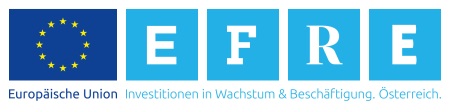 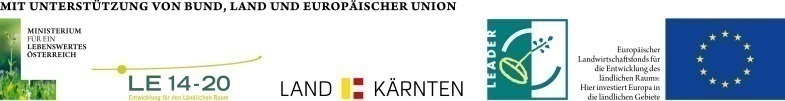 Beachte / Nota:1 Den Antrag auf elektronischem Wege direkt in das vorliegende Formular ausfüllen.   Usare questo modulo e compilare la proposta in forma digitale.2 Der Antrag muss auf elektronischem Wege und in Papierform (geschäftsmäßig unterzeichnet, inkl. Ausweiskopie) vom Leadpartner des Projektes digital bei der LAG des jeweiligen CLLD-Gebietes eingereicht werden.La proposta deve essere presentata dal Leadpartner dei soggetti attuatori in forma digitale e cartacea (firmata in originale da tutti e corredata con le copie di carta d’identità) al GAL di riferimento dell’area CLLD.CLLD HEurOpen PARTNER:LAG Region Hermagor Hauptstraße 449620 HermagorTel +43-(0)699 1111 6595 Fax +43-(0) 50 536 63701E-Mail: office@region-hermagor.atGAL Euroleader S.cons.r.lVia Carnia Libera 194433028 Tolmezzo UDTel +39 0433 44834 Fax +39 0433 44856 E-Mail: info@euroleader.itGAL Open LeaderVia Pramollo 1633016 PontebbaTel +39 0428 90148 Fax +39 0428 90148E-Mail: info@openleader.it1. Allgemeine Informationen / Informazioni generali1. Allgemeine Informationen / Informazioni generali1. Allgemeine Informationen / Informazioni generali1. Allgemeine Informationen / Informazioni generali1. Allgemeine Informationen / Informazioni generali1. Allgemeine Informationen / Informazioni generaliProjekttitel D/IT Titolo del progetto TED/ITAkronym/AcronimoLead PartnerRegion Hermagor Euroleader Euroleader Open Leader Projektpartner |Partner del progettoRegion Hermagor Euroleader Euroleader Open Leader Projektpartner |Partner del progettoRegion Hermagor Euroleader Euroleader Open Leader Geplanter ProjektbeginnInizio del progetto programmatoGeplantes ProjektendeFine del progetto programmatoGeplantes ProjektendeFine del progetto programmatoN° Monate/mesiKurzbeschreibung des Projektes D/IT | Breve descrizione del progetto TED/IT Die Outputs und Resultate, die zur Zielerreichung in der Entwicklungsstrategie „HEurOpen“ führen, sind klar anzugeben.Devono essere chiaramente indicati gli output ed i risultati del progetto, che contribuiscono al raggiungimento degli obiettivi della strategia di sviluppo “HEurOpen”.(max. 1500 Zeichen/Sprache, inkl. Leerzeichen / max. 1500 caratteri spazi inclusi, per ciascuna lingua) Kurzbeschreibung des Projektes D/IT | Breve descrizione del progetto TED/IT Die Outputs und Resultate, die zur Zielerreichung in der Entwicklungsstrategie „HEurOpen“ führen, sind klar anzugeben.Devono essere chiaramente indicati gli output ed i risultati del progetto, che contribuiscono al raggiungimento degli obiettivi della strategia di sviluppo “HEurOpen”.(max. 1500 Zeichen/Sprache, inkl. Leerzeichen / max. 1500 caratteri spazi inclusi, per ciascuna lingua) Kurzbeschreibung des Projektes D/IT | Breve descrizione del progetto TED/IT Die Outputs und Resultate, die zur Zielerreichung in der Entwicklungsstrategie „HEurOpen“ führen, sind klar anzugeben.Devono essere chiaramente indicati gli output ed i risultati del progetto, che contribuiscono al raggiungimento degli obiettivi della strategia di sviluppo “HEurOpen”.(max. 1500 Zeichen/Sprache, inkl. Leerzeichen / max. 1500 caratteri spazi inclusi, per ciascuna lingua) Kurzbeschreibung des Projektes D/IT | Breve descrizione del progetto TED/IT Die Outputs und Resultate, die zur Zielerreichung in der Entwicklungsstrategie „HEurOpen“ führen, sind klar anzugeben.Devono essere chiaramente indicati gli output ed i risultati del progetto, che contribuiscono al raggiungimento degli obiettivi della strategia di sviluppo “HEurOpen”.(max. 1500 Zeichen/Sprache, inkl. Leerzeichen / max. 1500 caratteri spazi inclusi, per ciascuna lingua) Kurzbeschreibung des Projektes D/IT | Breve descrizione del progetto TED/IT Die Outputs und Resultate, die zur Zielerreichung in der Entwicklungsstrategie „HEurOpen“ führen, sind klar anzugeben.Devono essere chiaramente indicati gli output ed i risultati del progetto, che contribuiscono al raggiungimento degli obiettivi della strategia di sviluppo “HEurOpen”.(max. 1500 Zeichen/Sprache, inkl. Leerzeichen / max. 1500 caratteri spazi inclusi, per ciascuna lingua) Kurzbeschreibung des Projektes D/IT | Breve descrizione del progetto TED/IT Die Outputs und Resultate, die zur Zielerreichung in der Entwicklungsstrategie „HEurOpen“ führen, sind klar anzugeben.Devono essere chiaramente indicati gli output ed i risultati del progetto, che contribuiscono al raggiungimento degli obiettivi della strategia di sviluppo “HEurOpen”.(max. 1500 Zeichen/Sprache, inkl. Leerzeichen / max. 1500 caratteri spazi inclusi, per ciascuna lingua) 1.1 Allgemeines und spezifisches Ziel Obiettivo generale ed obiettivo specificoBasierend auf den Zielen von Europa 2020 und der CLLD Strategie „HEurOpen“ sind die zutreffenden Ziele mit einem X anzukreuzen.In base agli obiettivi di Europa 2020 e alla strategia CLLD “HEurOpen” barrare con una X gli obiettivi del progetto.Intelligentes Wachstum | Crescita intelligentea.     Grenzüberschreitende Zusammenarbeit zur Entwicklung von innovativen Maßnahmen und zum Aufbau von Unternehmensnetzwerken und PartnerschaftenCooperazione transfrontaliera per lo sviluppo di attività innovative e la creazione di reti d’impresa/filiere/partenariatib.     Kompetenzentwicklung von Jugendlichen und Beschäftigten im WirtschaftsbereichSviluppo delle competenze dei giovani e degli operatori economiciNachhaltiges Wachstum | Crescita sostenibileNachhaltiger Schutz und Inwertsetzung von NaturräumenTutela e valorizzazione sostenibile dello spazio naturaleErhalt und Inwertsetzung von historischen und kulturellen Objekten/EinrichtungenRecupero e valorizzazione in modo sostenibile dei beni e siti artistici e storico-culturaliPilotprojekte zur effizienten Ressourcennutzung und zur CO2-ReduzierungProgetti pilota per l’uso efficiente delle risorse e la riduzione della CO2Inklusives Wachstum | Crescita inclusivaMaßnahmen für Jugendlichen in schwierigen VerhältnissenAzioni volte a prevenire il disagio giovanileInitiativen zur Unterstützung älterer Menschen zu Hause, deren Teilhabe am sozialen Leben und die Aufwertung ihrer Rolle innerhalb der GemeindenPercorsi per la domiciliarità, la socializzazione e la valorizzazione del ruolo degli anziani nelle comunità localiInnovative Maßnahmen für den Berufseinstieg von sozial Schwächeren und für ein neues soziales UnternehmertumInterventi innovativi per l’inserimento lavorativo di soggetti vulnerabili e per una nuova imprenditorialità socialeWissenstransfer, Abkommen und andere grenzüberschreitende Kooperationsformen im Umgang mit NotfallsituationenCondivisione di know-how, protocolli e coordinamento transfrontaliero per la gestione comune delle situazioni di emergenza2. Projektbeschreibung / Descrizione del progetto2.1 Ausgangslage, Ziele, Aktivitäten und erwartete Ergebnisse Situazione di partenza, obiettivi, attività e risultati attesiBeschreiben Sie die aktuelle Situation und erläutern Sie den Handlungsbedarf für die Umsetzung dieses Projektes in der CLLD-Region „HEurOpen“, sowie die Ziele, die geplanten Aktivitäten und die erwarteten Ergebnisse?Descrivere la situazione attuale ed esplicare quale necessità sussiste per l’attuazione del progetto nell’area CLLD HEurOpen, nonché gli obiettivi, le attività programmate ed i risultati attesi(max. 1.500 Zeichen inkl. Leerzeichen / max. 1.500 caratteri spazi inclusi) Begründen Sie die Auswahl, die in Punkt 1.1 gemacht wurde, und in welchem Ausmaß das Projekt der CLLD Strategie „HEurOpen“ zuzuordnen ist?Motivare la scelta indicata al punto 1.1 ed in che misura il progetto rientra nella strategia CLLD HEurOpen(max. 1.000 Zeichen inkl. Leerzeichen / max. 1.000 caratteri spazi inclusi) Beschreiben Sie, falls zutreffend, den Innovationscharakter des Projektes. Descrivere, se pertinente, il carattere innovativo del contenuto del progetto. (max. 1.000 Zeichen inkl. Leerzeichen / max. 1.000 caratteri spazi inclusi) Falls zutreffend, beschreiben Sie die Synergien mit anderen umgesetzten Projekten, die über EU Fonds finanziert wurden. Descrivere, se pertinente, le sinergie con altri progetti finanziati con fondi europei già realizzati. (max. 1.000 Zeichen inkl. Leerzeichen / max. 1.000 caratteri spazi inclusi) 2.2 Kooperation / CooperazioneBeschreiben Sie den Mehrwert, der sich aus der grenzüberschreitenden Kooperation ergibt.Descrivere il valore aggiunto generato dalla cooperazione transfrontaliera.(max. 1.500 Zeichen inkl. Leerzeichen / max. 1.500 caratteri spazi inclusi) 2.3 Beschreibung der grenzüberschreitenden Kooperation  Descrizione della cooperazione transfrontalieraGrundvoraussetzung für die Förderung eines Projektes aus dem Kleinprojektefonds „HEurOpen“ ist der Nachweis, dass die Projektteilnehmer bei mindestens drei der folgenden Kriterien zusammenarbeiten.Presupposto per il finanziamento di un progetto nel Fondo Piccoli Progetti „HEurOpen“ è quello di fornire la prova che i soggetti collaborano in almeno tre dei seguenti criteri.2.3.1 Gemeinsame Planung / Pianificazione comune JA/SI NEIN/NOFalls ja, beschreiben Sie wie: (max. 200 Zeichen)Se si risponde con sì, descrivere come: (max. 200 caratteri)Falls ja, beschreiben Sie wie: (max. 200 Zeichen)Se si risponde con sì, descrivere come: (max. 200 caratteri)Falls ja, beschreiben Sie wie: (max. 200 Zeichen)Se si risponde con sì, descrivere come: (max. 200 caratteri)2.3.2 Gemeinsame Durchführung / Attuazione comune JA/SI NEIN/NOFalls ja, beschreiben Sie wie: (max. 200 Zeichen)Se si risponde con sì, descrivere come: (max. 200 caratteri)Falls ja, beschreiben Sie wie: (max. 200 Zeichen)Se si risponde con sì, descrivere come: (max. 200 caratteri)Falls ja, beschreiben Sie wie: (max. 200 Zeichen)Se si risponde con sì, descrivere come: (max. 200 caratteri)2.3.3 Gemeinsame Finanzierung / Finanziamento comune JA/SI NEIN/NOFalls ja, beschreiben Sie wie: (max. 200 Zeichen)Se si risponde con sì, descrivere come: (max. 200 caratteri)Falls ja, beschreiben Sie wie: (max. 200 Zeichen)Se si risponde con sì, descrivere come: (max. 200 caratteri)Falls ja, beschreiben Sie wie: (max. 200 Zeichen)Se si risponde con sì, descrivere come: (max. 200 caratteri)2.3.4 Gemeinsames Personal / Personale comune JA/SI NEIN/NOFalls ja, beschreiben Sie wie: (max. 200 Zeichen)Se si risponde con sì, descrivere come: (max. 200 caratteri)Falls ja, beschreiben Sie wie: (max. 200 Zeichen)Se si risponde con sì, descrivere come: (max. 200 caratteri)Falls ja, beschreiben Sie wie: (max. 200 Zeichen)Se si risponde con sì, descrivere come: (max. 200 caratteri)2.4 Beschreibung der Gewährleistung der Wirtschaftlichkeit des Projektes Descrizione della garanzia dell‘economicità del progettoBeschreiben Sie die Kosten-Nutzen-Relation des Projektes.Descrivere il rapporto costi/benefici del progetto.(max. 1.000 Zeichen inkl. Leerzeichen / max. 1.000 caratteri spazi inclusi)2.5 Beschreibung des Mehrwerts des Projektes Descrizione del valore aggiunto del progettoGrundvoraussetzung für die Förderung eines Projektes aus dem Kleinprojektefonds „HEurOpen“ ist die Erreichung einer Mindestpunkteanzahl, die auf Basis der folgenden Kriterien zuerkannt wird. Beschreiben Sie die nachfolgenden Kriterien auf klare Weise.Presupposto per il finanziamento di un progetto nel Fondo Piccoli Progetti „HEurOpen“ è il raggiungimento di un punteggio minimo che sarà assegnato sulla base dei seguenti criteri. Si chiede pertanto di descriverli di seguito in modo chiaro.2.5.1Synergien mit anderen Projekten/Programmen Sinergie con altri progetti / programmi JA/SI NEIN/NOFalls ja, beschreiben Sie wie: (max. 200 Zeichen)Se si risponde con sì, descrivere come: (max. 200 caratteri)Falls ja, beschreiben Sie wie: (max. 200 Zeichen)Se si risponde con sì, descrivere come: (max. 200 caratteri)Falls ja, beschreiben Sie wie: (max. 200 Zeichen)Se si risponde con sì, descrivere come: (max. 200 caratteri)2.5.2 Sektorübergreifender Aspekt / Aspetto multisettoriale JA/SI NEIN/NOFalls ja, beschreiben Sie wie: (max. 200 Zeichen)Se si risponde con sì, descrivere come: (max. 200 caratteri)Falls ja, beschreiben Sie wie: (max. 200 Zeichen)Se si risponde con sì, descrivere come: (max. 200 caratteri)Falls ja, beschreiben Sie wie: (max. 200 Zeichen)Se si risponde con sì, descrivere come: (max. 200 caratteri)2.5.3 Innovationsgrad des ProjektesGrado di innovazione del progetto JA/SI NEIN/NOFalls ja, beschreiben Sie wie: (max. 200 Zeichen)Se si risponde con sì, descrivere come: (max. 200 caratteri)Falls ja, beschreiben Sie wie: (max. 200 Zeichen)Se si risponde con sì, descrivere come: (max. 200 caratteri)Falls ja, beschreiben Sie wie: (max. 200 Zeichen)Se si risponde con sì, descrivere come: (max. 200 caratteri)2.5.4 Ökonomische Nachhaltigkeit / Sostenibilità economica JA/SI NEIN/NOFalls ja, beschreiben Sie wie: (max. 200 Zeichen)Se si risponde con sì, descrivere come: (max. 200 caratteri)Falls ja, beschreiben Sie wie: (max. 200 Zeichen)Se si risponde con sì, descrivere come: (max. 200 caratteri)Falls ja, beschreiben Sie wie: (max. 200 Zeichen)Se si risponde con sì, descrivere come: (max. 200 caratteri)2.5.5 Ökologische Nachhaltigkeit / Sostenibilità ecologica JA/SI NEIN/NOFalls ja, beschreiben Sie wie: (max. 200 Zeichen)Se si risponde con sì, descrivere come: (max. 200 caratteri)Falls ja, beschreiben Sie wie: (max. 200 Zeichen)Se si risponde con sì, descrivere come: (max. 200 caratteri)Falls ja, beschreiben Sie wie: (max. 200 Zeichen)Se si risponde con sì, descrivere come: (max. 200 caratteri)2.5.6 Soziale Nachhaltigkeit / Sostenibilità sociale JA/SI NEIN/NOFalls ja, beschreiben Sie wie: (max. 200 Zeichen)Se si risponde con sì, descrivere come: (max. 200 caratteri)Falls ja, beschreiben Sie wie: (max. 200 Zeichen)Se si risponde con sì, descrivere come: (max. 200 caratteri)Falls ja, beschreiben Sie wie: (max. 200 Zeichen)Se si risponde con sì, descrivere come: (max. 200 caratteri)2.5.7 Beitrag zu EU-Querschnittsthemen Contributo sui principi orizzontali UE JA/SI NEIN/NOFalls ja, beschreiben Sie wie: (max. 200 Zeichen)Se si risponde con sì, descrivere come: (max. 200 caratteri)Falls ja, beschreiben Sie wie: (max. 200 Zeichen)Se si risponde con sì, descrivere come: (max. 200 caratteri)Falls ja, beschreiben Sie wie: (max. 200 Zeichen)Se si risponde con sì, descrivere come: (max. 200 caratteri)3. Beschreibung der einzelnen Partneraktivitäten / Descrizione delle attività di ciascun partnerLead PartnerBeschreibung der Aktivitäten Descrizione delle attività (max. 1.000 Zeichen inkl. Leerzeichen / max. 1000 caratteri spazi inclusi)PP1Beschreibung der Aktivitäten Descrizione delle attività (max. 1.000 Zeichen inkl. Leerzeichen / max. 1000 caratteri spazi inclusi)PP2Beschreibung der Aktivitäten Descrizione delle attività (max. 1.000 Zeichen inkl. Leerzeichen / max. 1000 caratteri spazi inclusi)4. Finanzplan / Piano finanziario4.1 Projektkosten/costi del progetto4.2 Kosten pro Partner (LP + PP), Kostenkategorien Costi per partner (LP + PP), categorie di spesa4.3 Kostenplan im Detail / piano costi dettagliato4.3 Kostenplan im Detail / piano costi dettagliato4.3 Kostenplan im Detail / piano costi dettagliato4.3 Kostenplan im Detail / piano costi dettagliato4.3 Kostenplan im Detail / piano costi dettagliato4.3 Kostenplan im Detail / piano costi dettagliato4.3 Kostenplan im Detail / piano costi dettagliato3 Spalten anlegenLPPP1PP2Personalkosten / spese di personalePersonalkosten / spese di personalePersonalkosten / spese di personalePersonalkosten / spese di personalePersonalkosten / spese di personalePersonalkosten / spese di personaleReise- und Unterbringungskosten / spese di viaggio e soggiornoReise- und Unterbringungskosten / spese di viaggio e soggiornoReise- und Unterbringungskosten / spese di viaggio e soggiornoz.B. Buskosten / p.es. spese autobusz.B. Buskosten / p.es. spese autobusz.B. Buskosten / p.es. spese autobus-,-- €-,-- €-,-- €km-Geld / rimborso auto chilometricokm-Geld / rimborso auto chilometricokm-Geld / rimborso auto chilometrico-,-- €-,-- €-,-- €Externe Dienstleistungen / servizi esterniExterne Dienstleistungen / servizi esterniExterne Dienstleistungen / servizi esterniKosten für externe Leistungen / costi per servizi esterniz.B. Beratung, Planung, Grafiker, Projektbetreuung, ...p.es. consulenze, pianificazione, grafico, gestione del progetto, …Kosten für externe Leistungen / costi per servizi esterniz.B. Beratung, Planung, Grafiker, Projektbetreuung, ...p.es. consulenze, pianificazione, grafico, gestione del progetto, …Kosten für externe Leistungen / costi per servizi esterniz.B. Beratung, Planung, Grafiker, Projektbetreuung, ...p.es. consulenze, pianificazione, grafico, gestione del progetto, …-,-- €-,-- €-,-- €z.B. Referenten/Dozenten / p.es referenti/docentiz.B. Referenten/Dozenten / p.es referenti/docentiz.B. Referenten/Dozenten / p.es referenti/docenti-,-- €-,-- €-,-- €z.B. Druckkosten für Flyer, Plakate, etc. / spese di stampa per volantini, affissiz.B. Druckkosten für Flyer, Plakate, etc. / spese di stampa per volantini, affissiz.B. Druckkosten für Flyer, Plakate, etc. / spese di stampa per volantini, affissi-,-- €-,-- €-,-- €z.B. Inserate/Werbungskosten / p.es. inserzioni/spese di pubblicitàz.B. Inserate/Werbungskosten / p.es. inserzioni/spese di pubblicitàz.B. Inserate/Werbungskosten / p.es. inserzioni/spese di pubblicità-,-- €-,-- €-,-- €z.B. Seminarraummiete / affitto sala per seminariz.B. Seminarraummiete / affitto sala per seminariz.B. Seminarraummiete / affitto sala per seminari-,-- €-,-- €-,-- €Sonstige Kosten / altri costiSonstige Kosten / altri costiSonstige Kosten / altri costi-,-- €-,-- €-,-- €Ausrüstungskosten / spese per attrezzatureAusrüstungskosten / spese per attrezzatureAusrüstungskosten / spese per attrezzature-,-- €-,-- €-,-- €-,-- €-,-- €-,-- €-,-- €-,-- €-,-- €-,-- €-,-- €-,-- €Infrastruktur und Baumaßnahmen / investimenti infrastrutturali e interventi ediliziInfrastruktur und Baumaßnahmen / investimenti infrastrutturali e interventi ediliziInfrastruktur und Baumaßnahmen / investimenti infrastrutturali e interventi edilizi-,-- €-,-- €-,-- €-,-- €-,-- €-,-- €-,-- €-,-- €-,-- €-,-- €-,-- €-,-- €GESAMTKOSTEN / TOTALE COSTIGESAMTKOSTEN / TOTALE COSTIGESAMTKOSTEN / TOTALE COSTI-,-- €-,-- €-,-- €5. Projektpartner / partner del progetto5.1 Informationen zum Lead Partner und den einzelnen Projektpartnern Informazioni relative al Lead Partner e ai singoli Partner di progettoAngabe der Daten des Lead Partners und der ProjektpartnerIndicare i dati del Lead Partner e degli altri Partner di progetto Öffentlicher Projektträger Privater Projektträger Personalità giuridicaAttuatore Pubblico Attuatore PrivatoBegründung:Motivazione: Projektwerber hat Sitz im HEurOpen-Gebiet  Il beneficiario ha sede nell’area HEurOpen  Falls nicht/in caso negativo,  Projektwerber hat territoriale Kompetenz im HEurOpen-Gebiet, seinen Sitz jedoch außerhalb des Gebiets. Die Auswirkungen der Projetaktivität, für welche er zuständig ist, kommen dem HEurOpen Gebiet zugute.  Soggetto con competenza territoriale nell’area HEurOpen ma con sede fuori area. Le ricadute dell’attività di progetto di loro competenza sono a favore dell’area HEurOpen.Detaillierte Begründung/specificare in modo puntuale  Öffentlicher Projektwerber hat Sitz außerhalb des HEurOpen-Gebiets, verfügt aber über Kompetenzen, die im Projektgebiet nicht zur Verfügung stehen und deren Aktivitäten Auswirkungen zugunsten des HEurOpen-Gebiets haben.  Soggetti pubblici con sede fuori area HEurOpen, che dispongono di specifiche competenze non rinvenibili nell’area del progetto e con ricadute dell’attività di loro competenza a favore dell’area HEurOpen.Detaillierte Begründung/specificare in modo puntualeÖffentlicher Projektträger Privater Projektträger Personalità giuridicaAttuatore Pubblico Attuatore PrivatoÖffentlicher Projektträger Privater Projektträger Personalità giuridicaAttuatore Pubblico Attuatore PrivatoBegründung:Motivazione: Projektwerber hat Sitz im HEurOpen-Gebiet  Il beneficiario ha sede nell’area HEurOpen  Falls nicht/in caso negativo,  Projektwerber hat territoriale Kompetenz im HEurOpen-Gebiet, seinen Sitz jedoch außerhalb des Gebiets. Die Auswirkungen der Projetaktivität, für welche er zuständig ist, kommen dem HEurOpen Gebiet zugute.  Soggetto con competenza territoriale nell’area HEurOpen ma con sede fuori area. Le ricadute dell’attività di progetto di loro competenza sono a favore dell’area HEurOpen.Detaillierte Begründung/specificare in modo puntuale  Öffentlicher Projektwerber hat Sitz außerhalb des HEurOpen-Gebiets, verfügt aber über Kompetenzen, die im Projektgebiet nicht zur Verfügung stehen und deren Aktivitäten Auswirkungen zugunsten des HEurOpen-Gebiets haben.  Soggetti pubblici con sede fuori area HEurOpen, che dispongono di specifiche competenze non rinvenibili nell’area del progetto e con ricadute dell’attività di loro competenza a favore dell’area HEurOpen.Detaillierte Begründung/specificare in modo puntualeOrt, DatumLuogo, dataUnterschrift und Stempelfirma e timbroOrt, DatumLuogo, dataUnterschrift und Stempelfirma e timbroOrt, DatumLuogo, dataUnterschrift und Stempelfirma e timbro6. Erklärung / Dichiarazione Der/Die Unterfertigte erklärt außerdemdie Richtigkeit und Vollständigkeit der im Ansuchen angegebenen Erklärungen;für weitere Auskünfte zur Verfügung zu stehen;dass Vorhaben, für die um Unterstützung aus den Fonds angesucht wird, keine Aktivitäten umfassen, die zu einem Vorhaben gehören, bei dem infolge einer Produktionsverlagerung außerhalb des Programmgebiets ein Wiedereinziehungsverfahren gemäß Artikel 71 der Verordnung (EU) 1303/2013 eingeleitet wurde oder werden sollte;sich zur Einhaltung der Vorschriften bezüglich der Dauerhaftigkeit der Vorhaben gemäß den Bestimmungen des Artikel 71 der Verordnung (EU) Nr. 1303/2013 zu verpflichten;sich zur Einhaltung der Bestimmungen über den Schutz der Gesundheit und der körperlichen Unversehrtheit der Arbeitnehmer/innen sowie zur Pflichteinstellung von Invaliden und zur Einhaltung der Landeskollektivverträge zu verpflichten;alle Rechtsvorschriften über den Schutz der Luft, des Wassers und des Bodens einzuhalten;in den zwei Jahren vor Einreichung des Gesuchs die Sozialversicherungsbeiträge ordnungsgemäß entrichtet zu haben;den nötigen Kontrollen in Bezug auf die gewährten Förderungen von Seiten der Programmbehörden zuzustimmen;in die Förderbedingungen für Kleinprojekte Einsicht genommen zu habenüber die für die Umsetzung des vorgeschlagenen Projekts notwendige wirtschaftliche und finanzielle Leistungsfähigkeiten zu verfügen;sich zu verpflichten, sich mit Eigenmitteln am Projekt für den Teil zu beteiligen, der nicht durch EFRE Mittel oder andere nationale oder regionale Finanzierung abgedeckt wird.für ein und dieselbe Maßnahme keine sonstige öffentliche Förderung in Anspruch zu nehmen.Die Bestimmungen für die Auftragsvergaben (wenn erforderlich) einzuhalten. über die für die Umsetzung des Projekts notwendige technische, berufliche administrative und operationelle Leistungsfähigkeit zu verfügen;sich zu verpflichten, die Vorgaben zur Information und Kommunikation, welche im Kapitel 3 der Kommunikationsstrategie des Programms Interreg V Italia-Austria vorgesehenen sind, einzuhaltenin Kenntnis zu sein, dass die Vorlage von Erklärungen, die nicht der Wahrheit entsprechen oder das Vorenthalten von notwendigen Informationen bzw. das Vorlegen von falschen Unterlagen sowie die Unterlassung von erforderlichen Auskünften, gemäß welchen unrechtmäßig und absichtlich eine Förderung erlangt wurde, den Widerruf der gesamten gewährten Förderung sowie die Archivierung des entsprechenden Ansuchens mit sich bringt. Die Auferlegung von eventuellen verwaltungs- und strafrechtlichen Sanktionen bleibt unverändert.die Mitteilung gemäß Datenschutzgesetz (LegID. 196/2003) gelesen zu haben und ausdrücklich damit einverstanden zu sein. I sottoscritti dichiarano che le indicazioni fornite nella presente domanda, nonché tutte le dichiarazioni, sono corrette e complete;che sono disponibili a dare altre informazioni;che i progetti per i quali viene richiesto il finanziamento non includono attività che facevano parte di un'operazione che è stata o dovrebbe essere stata oggetto di una procedura di recupero a norma dell'articolo 71 del regolamento (UE) n. 1303/2013, a seguito della rilocalizzazione di un'attività produttiva/operativa al di fuori dell'area interessata dal programma;di impegnarsi a rispettare l’obbligo di mantenimento della stabilità delle operazioni previsto dall’art. 71 del Regolamento (UE) n. 1303/2013;di impegnarsi ad osservare le disposizioni in materia di tutela della salute e dell’incolumità fisica dei (delle) lavoratori (lavoratrici), le disposizioni in materia di assunzione obbligatoria di persone con invalidità e i contratti collettivi;di osservare tutte le disposizioni di legge in materia di protezione dell’aria, delle acque e del suolo;di aver versato regolarmente, se tenuti, nei due anni precedenti alla presentazione della domanda i contributi di previdenza sociale;di acconsentire ai necessari controlli con riferimento ai finanziamenti concessi da parte delle Autorità di programma;di aver preso visione delle condizioni di finanziamento perviste per i piccoli progetti;di avere la capacità economica e finanziaria necessaria ai fini dell’attuazione del progetto proposto;di impegnarsi a contribuire al progetto con fondi propri per la parte che non viene coperta dai fondi FESR o da altri finanziamenti nazionali o regionali;di non ricorrere per il medesimo intervento a nessun altro strumento finanziario pubblico;di rispettare la normativa in materia di appalti (se tenuto);di avere la capacità tecnica, professionale, amministrativa e operativa necessaria ai fini dell’attuazione del progetto;di impegnarsi a rispettare in materia di informazione e comunicazione quanto previsto dal capitolo 3 della Strategia di comunicazione del programma Interreg V Italia-Austria;di essere a conoscenza che la presentazione di dichiarazioni o di documenti falsi o attestanti cose non vere, ovvero l’omissione di informazioni dovute, in base alle quali vengono conseguite o trattenute indebitamente ed intenzionalmente sovvenzioni, comporta la revoca per intero dell’agevolazione concessa o erogata, ovvero l’archiviazione della relativa domanda. Resta salva l'applicazione di eventuali sanzioni penali e amministrative.di aver letto le informazioni sulla Privacy (d.lgsl 196/2003) e di dare esplicito consenso.Ort, DatumLuogo, dataUnterschrift und Stempelfirma e timbroOrt, Datumluogo, dataUnterschrift und Stempelfirma e timbroOrt, DatumLuogo, dataUnterschrift und Stempelfirma e timbro